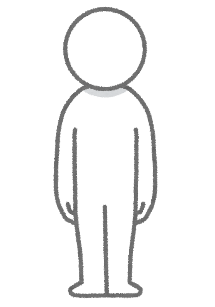 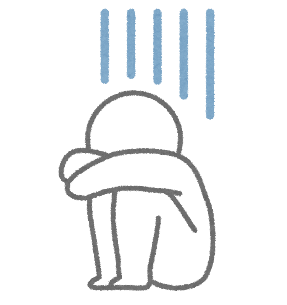 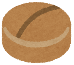 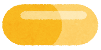 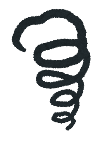 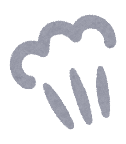 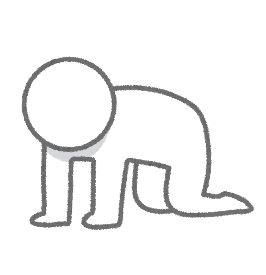 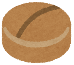 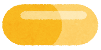 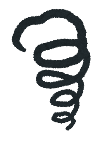 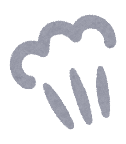 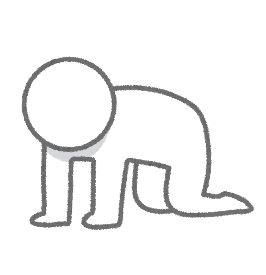 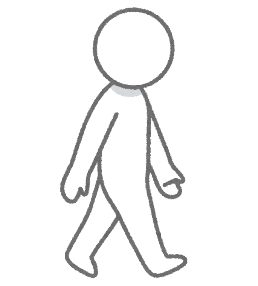 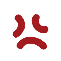 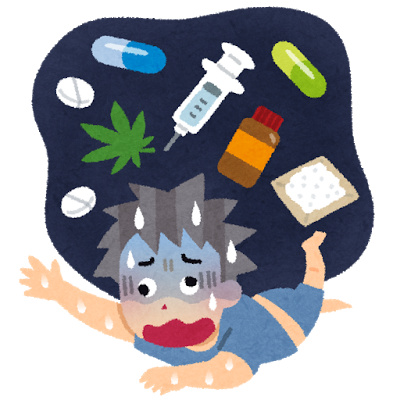 ｓ